PURPOSE OF THE REPORT  Taking into account the outcome of the consultation exercise undertaken throughout January/February 2020 (summarised in section 5 below), this report invites members to recommend the formal adoption of the draft statement of Licensing Act 2003 Policy.RECOMMENDATIONSConsider the responses from the consultation exercise and decide whether to accept or reject the adoption of the draft statement of Licensing Policy. Should Members decide to adopt the Policy, to agree that the current Statement of Licensing Policy prevails until the draft updated Statement of Licensing Policy is adopted by Full Council.  Forward this report to the next meeting of the Council with a recommendation for formal adoption of the draft statement of Licensing Act 2003 Policy.CORPORATE OUTCOMES The report relates to the following corporate priorities: (tick all those applicable):Projects relating to People in the Corporate Plan:BACKGROUND TO THE REPORT 		On 14th January 2020, members of the Licensing and Public Safety Committee received a report from officers proposing a new draft Licensing Act 2003 policy. Members were advised that the current policy was published on 25th March 2015 and is due to expire on 25th March 2020.Members were advised at the meeting that Section 5 of the 2003 Act requires a licensing authority to prepare and publish a statement of its licensing policy at least every five years. Such a policy must be published before the authority carries out any function in respect of individual applications and notices made under the terms of the 2003. Members agreed at the meeting that the proposed draft Licensing Act 2003 Policy should go to consultation and be sent out to all stakeholders. This report presents the outcomes of the consultation exercise carried out and invites members to consider the proposed changes to the Licensing Act 2003 Policy with a view to adoption of the samePROPOSALS (e.g. RATIONALE, DETAIL, FINANCIAL, PROCUREMENT) 	Members are asked to consider the feedback given from the consultation exercise shown below in part 7 of this report and agree to the proposed changes to the Licensing Act 2003 policy attached to this report as background document 2 - Draft Licensing Act 2003 Policy.In order to implement the recommendations, set out in the report, it is proposed that the changes to the licensing LAct 2003 policy would need to be forwarded to the next meeting of full council with a recommendation for formal adoption. CONSULTATION CARRIED OUT AND OUTCOME OF CONSULTATION  	Feedback from Consultation exercise 13th January 2020 – 24th February 2020The Section 182 guidance issued under the licensing act 2003 states that;Before determining its policy, the licensing authority must consult the persons listed insection 5(3) of the 2003 Act. These are:• the chief officer of police for the area;• the fire and rescue authority for the area;• each local authority’s Director of Public Health in England (DPH)14 or Local Health Board inWales for an area any part of which is in the licensing authority’s area,• persons/bodies representative of local premises licence holders;• persons/bodies representative of local club premises certificate holders;• persons/bodies representative of local personal licence holders; and• persons/bodies representative of businesses and residents in its area.The consultation period was agreed as 6 weeks between 16th January 2020 to 27th February 2020Advisory letters were sent to all stakeholders.Online feedback forms were created on the council website to record feedback. There were 4 responses to the following question;Do you have any comments about the proposed changes to the Statement of LicensingPolicy?1. No, I have read and understand the new policy.2. no3. Active attendance at Pub Watch meetings should be compulsory for licensed premises and added to licences, with failure to regularly attend (without good cause) a valid reason for the licensing authority to review the premises licence.4. None The feedback is a resounding “No comment” to the proposal to the changes except for answer 3 above. Unfortunately the licensing authority cannot make this a mandatory condition within a premises licence. COMMENTS OF THE STATUTORY FINANCE OFFICERThere are no financial implications arising from this report. The costs of operating the licencing service are contained within the approved revenue budgets. COMMENTS OF THE MONITORING OFFICERThe legal implications have been identified within the body of the report.  In order to adopt the updated Statement of Licensing Policy, Full Council approval is required.  This section is to be completed by the Legal Services Manager and will include any legal implications for the Council OTHER IMPLICATIONS: BACKGROUND DOCUMENTS (or There are no background papers to this report)	Background Document 1 – Original Report 14th January 2020	Background document 2 - Draft Licensing Act 2003 PolicyAPPENDICES (or There are no appendices to this report REPORT TO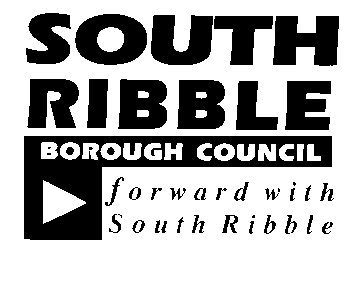 ONONLicensing and Public Safety Committee10 March 2020 10 March 2020 TITLETITLEREPORT OFREPORT OFLicensing Act 2003 Policy - Consultation FeedbackLicensing Act 2003 Policy - Consultation FeedbackShared Services Lead - Legal & Deputy Monitoring OfficerShared Services Lead - Legal & Deputy Monitoring OfficerIs this report confidential?NoExcellence, Investment and Financial SustainabilityHealth, Wellbeing and SafetyxPlace, Homes and EnvironmentxOur People and CommunitiesRisk Equality & Diversity Add any other implications which you consider particularly relevantAll inapplicable risks should be deleted before submission. Do not include ‘N/A’. Without an updated Statement of Licensing Policy, the Council is unable to carry out its functions under the Licensing Act 2003.There are no equality or diversity issues which arise.Report Author:Telephone:Date:Chris Ward, Licensing Officer01772 62533028/02/2020